Приложение 1к Решению Думы города Ханты-Мансийскаот 27.11.2020 №463-VI РД(ред. От 26.03.2021)Схема одномандатных избирательных округов для проведения выборов депутатов Думы города Ханты-Мансийска Приложение 2к Решению Думы города Ханты-Мансийскаот 27.11.2020 №463-VI РДГрафическая схема одномандатных избирательных округов для проведения выборов депутатов Думы на территории муниципального образования город Ханты-МансийскЧисленность избирателей (по состоянию на 01 июля 2020 года) - 51003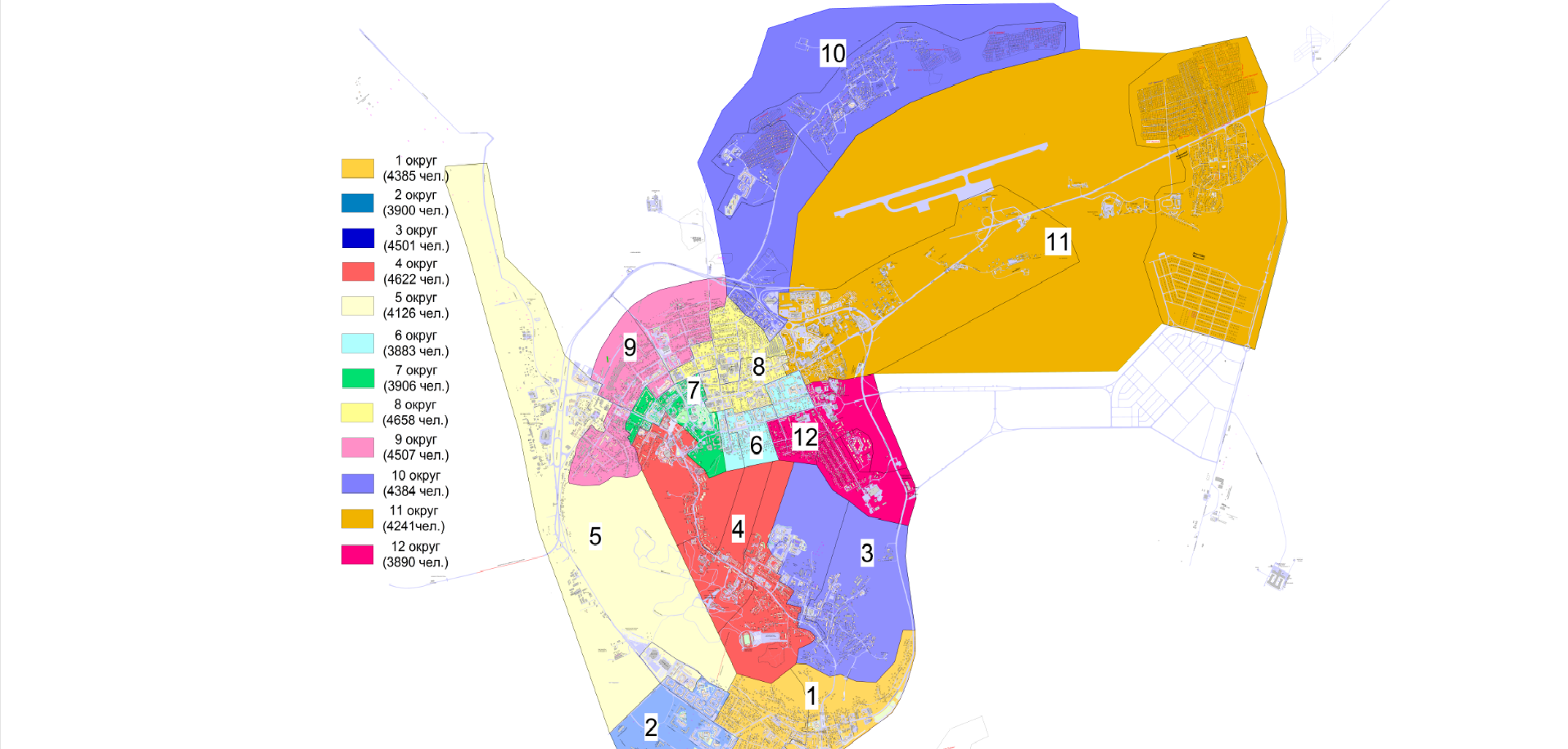 Номер одномандатного избирательного  округаОписание территории одномандатного избирательного округаЧисло избирателей в избирательном округеОдномандатный избирательный округ № 1Улицы:БАРАБИНСКАЯБОРИСА ЛОСЕВАБОРИСА ЩЕРБИНЫГАГАРИНА нечетная сторона с №255 по №299, четная сторона с №236 по №290ГОРЬКОГОЕРМАКАЕСЕНИНАЗАВОДСКАЯЗАРЕЧНАЯЗЫРЯНОВАИРТЫШСКАЯКИРОВАКОНЕВАКРАСНОПАРТИЗАНСКАЯКРЫЛОВАЛЕДОВАЯ нечетная сторона с №21 по №61, четная сторона с №16 по №32        ЛУГОВАЯМАТРОСОВАМИЧУРИНАНАБЕРЕЖНАЯНЕКРАСОВА НИКИФОРОВАПРИСТАНСКАЯ ПРОЛЕТАРСКАЯСВОБОДЫЧАПАЕВАПереулки:АПРЕЛЬСКИЙКУРОРТНЫЙМАЙСКИЙРАБОЧИЙСОВЕТСКИЙ4385Одномандатный избирательный округ № 2Улицы:АННЫ КОНЬКОВОЙГЕОРГИЯ ВЕЛИЧКОЗЕЛЕНОДОЛЬСКАЯЛЕДОВАЯ нечетная сторона №19ОБЪЕЗДНАЯ нечетная сторона с №53 по №61, четная сторона с №4 по №48РЫБАЦКАЯСАМАРОВСКАЯЯМСКАЯ нечетная сторона с №1 по №5, четная сторона №43900Одномандатный избирательный округ № 3Улицы:БЕРЕЗОВСКАЯ нечетная сторона с №15 по №51В, четная сторона с №8 по №46ГАГАРИНА нечетная сторона с №193 по №223, четная сторона с №200А по №228КЛЮЧЕВАЯКРАСНОГВАРДЕЙСКАЯЛЕРМОНТОВАОЛЕГА КОШЕВОГО ОРДЖОНИКИДЗЕРЯБИНОВАЯ нечетная сторона с №17 по №21, четная сторона с №20 по №30САДОВАЯСУРГУТСКАЯСУТОРМИНАТРУДАФЕДОРОВАШКОЛЬНАЯШМИДТАЮГОРСКАЯПереулки:КЕДРОВЫЙКОМБИНАТСКИЙРЕЧНИКОВФЛОТСКИЙ4501Одномандатный избирательный округ № 4Улицы:БЕРЕЗОВСКАЯ нечетная сторона с №1 по №9, четная сторона с №2 по №6ГАГАРИНА нечетная сторона с №9 по №185, четная сторона с №6 по №198АЗАЩИТНИКОВ ОТЕЧЕСТВА                        КОМИНТЕРНА нечетная сторона с №1 по №13, четная сторона с №2 по №8КОМСОМОЛЬСКАЯ нечетная сторона с №1 по №11ЛЕНИНА нечетная сторона с №1 по №39, четная сторона с №2 по №32ОТРАДНАЯПИСКУНОВАПОЛЕВАЯПОСАДСКАЯПУШКИНА нечетная сторона с №3 по №29, четная сторона с №4 по №24РЯБИНОВАЯ нечетная сторона с №3 по №13Б, четная сторона с №2 по №16СНЕЖНАЯСПОРТИВНАЯПереулки:НАГОРНЫЙЮЖНЫЙ4622Одномандатный избирательный округ № 5ЗАТОНСКАЯЛЕДОВАЯ нечетная сторона с №3 по №11ОБЪЕЗДНАЯ нечетная сторона с №1 по №25ПРИВОЛЬНАЯПРОМЫШЛЕННАЯ РОЗНИНА четная сторона с №36 по №38СЕВЕРНАЯСИРИНА нечетная сторона с №51 по №79, четная сторона с №52 по №78                  ЭНГЕЛЬСА нечетная сторона №45, четная сторона с №50А по №60ЯМСКАЯ четная сторона с №10 по №204126Одномандатный избирательный округ № 6Улицы:ДОРОНИНА нечетная сторона с №15 по №87, четная сторона №16 по №54КАЛИНИНА четная сторона №22 по №22АКРАСНОАРМЕЙСКАЯ нечетная сторона с №25 по №41, четная сторона №32                        МАЯКОВСКОГО нечетная сторона с №7 по №9, четная сторона №12 по №50МЕНДЕЛЕЕВАМИРА нечетная сторона с №51 по №73ОСТРОВСКОГО нечетная сторона с №15 по №47, четная сторона №16 по №48ПАТРИСА ЛУМУМБЫ нечетная сторона с №7 по №33, четная сторона с №6 по №36                                        СТРОИТЕЛЕЙ четная сторона с №90 по №90АЧЕХОВА нечетная сторона с №23 по №77, №79, четная сторона с №26 по №48                   ЧКАЛОВА нечетная сторона с №1 по №33, четная сторона №40ШЕВЧЕНКО нечетная сторона с №33 по №45, четная сторона с №8 по №443883Одномандатный избирательный округ № 7Улицы:ДЗЕРЖИНСКОГО нечетная сторона с №1 по №15, четная сторона с №12 по №18 КАЛИНИНА нечетная сторона с №1 по №33, четная сторона с №14 по №18                     КАРЛА МАРКСА нечетная сторона с №1 по №19, четная сторона с №2 по №30КОМИНТЕРНА нечетная сторона с №17 по №21, четная сторона с №10 по №26КОМСОМОЛЬСКАЯ нечетная сторона с №17 по№63, четная сторона с №2 по №30ЛЕНИНА нечетная сторона с №45 по №59А, четная сторона с №40 по №58                  ЛОПАРЕВАМАЯКОВСКОГО нечетная сторона с №13 по №37МИРА четная сторона с №14 по №32АПАТРИСА ЛУМУМБЫ нечетная сторона №3, четная сторона с №2 по №4ПИОНЕРСКАЯ нечетная сторона с №13А по №29СВЕРДЛОВА четная сторона с №8 по №16ЧЕХОВА нечетная сторона №19, четная сторона с №6А по №24ЭНГЕЛЬСА нечетная сторона №3, нечетная сторона с №15 по №15А,  четная сторона с №6 по №223906Одномандатный избирательный округ № 8Улицы:БЕЗНОСКОВА нечетная сторона с №37 по №65, четная сторона с №36 по №64                        ДОРОНИНА нечетная сторона с №3 по №13, четная сторона с №4 по №10КАЛИНИНА нечетная сторона с №51 по №77, четная сторона с №26 по №66АКОМСОМОЛЬСКАЯ нечетная сторона с №65 по №77, четная сторона с №48 по №72/2  КРАСНОАРМЕЙСКАЯ нечетная сторона с №1 по №21А, четная сторона с №2 по №28КОЛХОЗНАЯКРУПСКОЙ нечетная сторона №3 по №31, четная сторона с №2 по №34ЛЕНИНА нечетная сторона с №65 по №111, четная сторона с №64 по №102                МАЯКОВСКОГО нечетная сторона с №3 по №5, четная сторона с №2 по №10                       МИРА нечетная сторона с №23 по №43, четная сторона с №48 по №88НОВАЯ нечетная сторона с №23 по №37, четная сторона с №24 по №40ОКТЯБРЬСКАЯ нечетная сторона с №37 по №41               ОСТРОВСКОГО нечетная сторона с №1 по №9, четная сторона с №4 по №10ПЕСЧАНАЯПИОНЕРСКАЯ нечетная сторона с №69 по №117, четная сторона с №90 по №120РОЗНИНА нечетная сторона с №119 по №159, четная сторона с №144 по №160СВЕРДЛОВА нечетная сторона с №3 по №27, четная сторона с №20 по №28СВЕТЛАЯ четная сторона с №2 по №46ТЕНИСТАЯТУРГЕНЕВАТИТОВА нечетная сторона с №3 по №23, четная сторона с №2 по №26ЧКАЛОВА нечетная сторона с №39 по №61, четная сторона с №54 по №76ШЕВЧЕНКО нечетная сторона с №1 по №29ЭНТУЗИАСТОВПереулок:НАДЕЖДЫ4658Одномандатный избирательный округ № 9Улицы:БЕЗНОСКОВА нечетная сторона с №1 по №35, четная сторона с №2 по №32/1БОЛЬШАЯ ЛОГОВАЯВОДОПРОВОДНАЯДЗЕРЖИНСКОГО нечетная сторона с №25 по №41А, четная сторона с №30 по №56ЕЛЕНЫ САГАНДУКОВОЙКАЛИНИНА нечетная сторона с №81 по №113АКАРЛА МАРКСА нечетная сторона с №33 по №55/2, четная сторона с №38 по №42КОМИНТЕРНА нечетная сторона с №25 по №29, четная с №30 по №36ЛЕСНАЯМЕХАНИЗАТОРОВНОВАЯ нечетная сторона с №3 по №19/2, четная сторона с №2 по №20ОБСКАЯОКТЯБРЬСКАЯ нечетная сторона с №1 по №35, четная сторона с №2 по №56                           ПАВЛИКА МОРОЗОВАПИОНЕРСКАЯ нечетная сторона с №3 по №9, нечетная сторона с №47 по №63,                            четная сторона с №4 по №86ПУШКИНА нечетная сторона с №31 по №43, четная сторона с №28 по №38РОЗНИНА нечетная сторона с №1 по №117, четная сторона с №2 по №34, четная сторона с №40 по №140СВЕРДЛОВА нечетная сторона с №33 по №49, четная сторона с №34 по №68СИРИНА нечетная сторона с №1 по №45, четная сторона с №2 по №46                СОБЯНИНАТИТОВА нечетная сторона с №29 по №45, четная сторона с №32 по №52ЭНГЕЛЬСА нечетная сторона с №21 по №37А, четная сторона с №24 по №288 МАРТАПереулки:ВЕСЕННИЙ          ЕДИНСТВАОЗЕРНЫЙПЕРВОМАЙСКИЙСИБИРСКИЙ4507Одномандатный избирательный округ № 10Улицы:АГРАРНАЯАРЕФЬЕВОЙБАШМАКОВЫХБЕЗНОСКОВА нечетная сторона с №67 по №71/2БОРОВАЯВАСИЛЬКОВАЯЗАГОРСКАЯЗАПАДНАЯ ЗВЕЗДНАЯЗЕМЛЕУСТРОИТЕЛЕЙ КООПЕРАТИВНАЯ КУЗЬМЫ ШАГУТА ЛОМОНОСОВАМАЛИНОВАЯМЕЖЕВАЯМОЛОДЕЖНАЯНОВАТОРОВНОВОГОДНЯЯОЛИМПИЙСКАЯОСЕННЯЯПАВЛА МОДЕНЦОВАПОДПРУГИНАРАЗДОЛЬНАЯСВЕТЛАЯ нечетная сторона с №1 по №69СЕЛЬСКОХОЗЯЙСТВЕННАЯСИРЕНЕВАЯСТЕПНАЯСТУДЕНЧЕСКАЯТИХАЯУРАЛЬСКАЯ УРОЖАЙНАЯУЧИТЕЛЬСКАЯ 60 ЛЕТ ПОБЕДЫПереулки:БОБРОВСКИЙДАЧНЫЙРОЖДЕСТВЕНСКИЙТЕПЛИЧНЫЙЮГАНСКИЙПроезды:ЗИМНИЙЛИСТВЕННЫЙСадово-огороднические некоммерческие объединения граждан:СОК «УРОЖАЙ»СОТ «КООПЕРАТОР»СОТ «НАДЕЖДА»СОТ «СВЯЗИСТ-2»СОТ «СТРИЖКИНО»СОТ «ЭЛЕКТРОН»СОТ «ЮГРА»СОТ «УЧИТЕЛЬ»Садово-огороднические некоммерческие объединения граждан в районах Учхоза и п.ОМК4384Одномандатный избирательный округ № 11Улицы:ГАЗОВИКОВГОРНАЯГРИБНАЯЕЛОВАЯЗЕЛЕНАЯИНДУСТРИАЛЬНАЯЛЕНИНА нечетная сторона с №113 по №117, четная сторона с №104 по №106МАГИСТРАЛЬНАЯМИРА нечетная сторона с №77 по №151/2, четная сторона с №90 по №124АРАДУЖНАЯ РАССВЕТНАЯ РОДНИКОВАЯСОЛНЕЧНАЯСОСНОВЫЙ БОРСТРОИТЕЛЕЙ нечетная сторона с №105 по №123, четная сторона с №100 по №104;ТАЕЖНАЯТЕРРИТОРИЯ АЭРОПОРТТОБОЛЬСКИЙ ТРАКТУРЕНГОЙСКАЯФЕСТИВАЛЬНАЯЦЕНТРАЛЬНАЯЯГОДНАЯмикрорайон ВОСТОЧНЫЙПереулки:        ГЕОФИЗИКОВПОЧТОВЫЙЮНОСТИСадово-огороднические некоммерческие объединения граждан:СОК «БЫТОВИК»СОК «ВЕТЕРАН»СОК «ГЕОФИЗИК»СОК «РОДНИК»СОК «САДОВЫЙ»СОТ «АВИАТОР»СОТ «АГРАРНИК»СОТ «ВИТАМИН»СОТ «ГЕОЛОГ» СОТ «ГЕОФИЗИК-2»СОТ «ДВИЖЕНЕЦ» СОТ «ДОРОЖНИК-3» СОТ «ЗДОРОВЬЕ»СОТ «КЕДР» СОТ «ЛЕСНОЙ» СОТ «МЕДИК» СОТ «НАУКА»СОТ «ПАРУС»СОТ «ПОЛЕТ»СОТ «РАЗВЕДЧИК»СОТ «РЯБИНУШКА»СОТ «СТОМАТОЛОГ»СОТ «СТРОИТЕЛЬ»СОТ «ЭКОЛОГ»4241Одномандатный избирательный округ № 12Улицы:ВОСТОЧНАЯГЕОЛОГОВДУНИНА-ГОРКАВИЧАКРАСНОАРМЕЙСКАЯ нечетная сторона с №47 по №57, четная сторона с №38 по №54ПАРКОВАЯПАТРИСА ЛУМУМБЫ нечетная сторона с №35 по №89, четная сторона с №38 по №80СТРОИТЕЛЕЙ нечетная сторона с №1 по №103, четная сторона с №6/1 по №88ЧЕХОВА нечетная сторона с №77/3 по №77/4, четная сторона с №54 по №80ЧКАЛОВА четная сторона с №2 по №36ШЕВЧЕНКО нечетная сторона с №47 по №55, четная сторона с №46 по №52                         Переулок:              ЭНЕРГЕТИКОВ3890